ÇAYCUMA REHBERLİK VE ARAŞTIRMA MERKEZİ HİZMET STANDARTLARI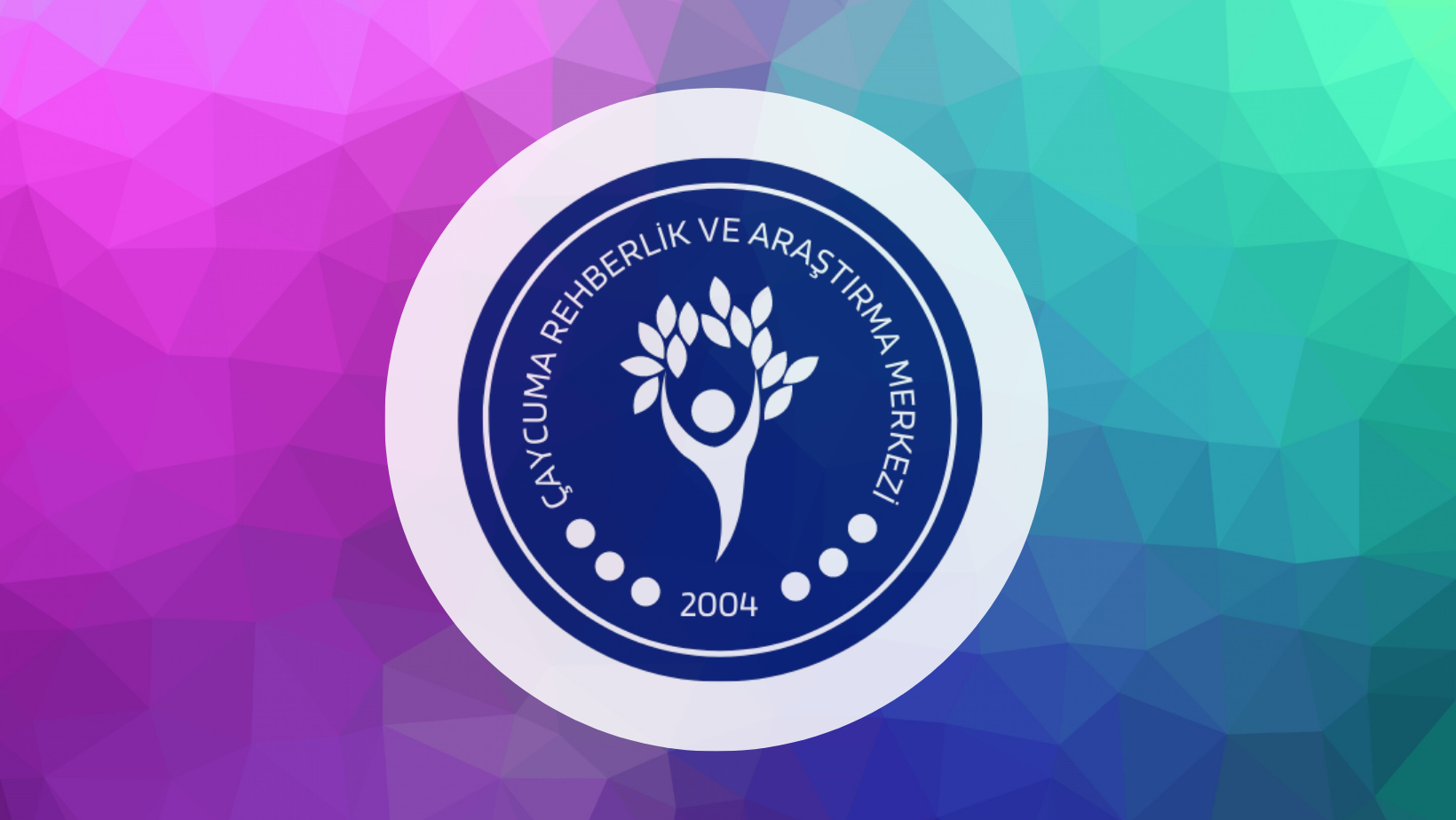 (*) Eğitsel değerlendirme ve tanılama iş ve işlemleri amacıyla Rehberlik ve Araştırma Merkezi'ne yapılacak ilk müracaatlarda okulun yazılı başvurusu (Eğitsel Değerlendirme İsteği Formu / EK-3) ya da velinin/vasinin bizzat randevu başvurusu ile Rehberlik ve Araştırma Merkezi'nde RAMDEVU sistemi üzerinden randevu verilir. 18 yaşından büyük ve zihinsel yetersizliği olmayan bireyin kendi başvurusu ile randevu verilir. Söz konusu iş ve işlemler için Rehberlik ve Araştırma Merkezi'nde yapılacak yeniden incelemeler için RAMDEVU sisteminden veli/birey kendisi randevu alabilir. Bununla birlikte okulun yazılı başvurusu (Eğitsel Değerlendirme İsteği Formu / EK-3) ya da velinin/vasinin bizzat başvurusu ile Rehberlik ve Araştırma Merkezi'nde randevu verilebilir. 30 günü geçen randevular için, Rehberlik ve Araştırma Merkezi Müdürlüğüne başvurulması halinde sözkonusu randevular 30 gün içine alınacaktır.Başvuru esnasında yukarıda belirtilen belgelerin dışında belge istenmesi, eksiksiz belge ile başvuru yapılmasına rağmen hizmetin belirtilen sürede tamamlanmaması veya yukarıdaki bazı hizmetlerin bulunmadığının tespiti durumunda ilk müracaat yerine ya da ikinci müracaat yerine başvurunuz.SIRA NOHİZMETİN ADIBAŞVURUDA İSTENEN BELGELERBAŞVURUDA İSTENEN BELGELERHİZMETİN TAMAMLANMA SÜRESİ(EN GEÇ)1Eğitsel Değerlendirme ve Tanılama (*)1-Bireyin, velisinin yada okul yönetiminin yazılı talebiRandevu Verilmesine Müteakip En Geç 10 Gün1Eğitsel Değerlendirme ve Tanılama (*)2-Koruyucu aile yanında kalan bireyler için yapılan başvuralarda "Koruyucu Aile Belgesi"Randevu Verilmesine Müteakip En Geç 10 Gün1Eğitsel Değerlendirme ve Tanılama (*)3-Nüfus cüzdanı/kimlik kartı veya onaylı sureti (TC Kimlik Numarası mutlaka olmalı)Randevu Verilmesine Müteakip En Geç 10 Gün1Eğitsel Değerlendirme ve Tanılama (*)4-Son altı ay içinde çekilmiş 2 adet vesikalık fotoğrafRandevu Verilmesine Müteakip En Geç 10 Gün1Eğitsel Değerlendirme ve Tanılama (*)5-"Eğitsel Değerlendirme İsteği Formu (EK-3)" (Okula kayıtlı olan öğrenciler için)Randevu Verilmesine Müteakip En Geç 10 Gün1Eğitsel Değerlendirme ve Tanılama (*)6-Birey için uygun eğitim ortamına yönlendirilmesi amaçlı başvurularda gerektiğinde "Engelli Sağlık Kurulu Raporu"Randevu Verilmesine Müteakip En Geç 10 Gün1Eğitsel Değerlendirme ve Tanılama (*)7-Özel Öğretim Kurumları Kanunu kapsamında hizmet sunan kurumlarda destek eğitim hizmeti almak üzere yapılan başvurularda "Engelli Sağlık Kurulu Raporu"Randevu Verilmesine Müteakip En Geç 10 Gün1Eğitsel Değerlendirme ve Tanılama (*)8-Özel Öğretim Kurumları Kanunu kapsamında hizmet sunan kurumlarda destek eğitim hizmeti alan bireylerin raporlarının yenilenmesi için yapılan başvurularda ilgili kurumca düzenlenecek "Dönem Sonu Bireysel Performans Değerlendirme Formu (EK-4)"Randevu Verilmesine Müteakip En Geç 10 Gün2Evde Eğitim Hizmeti (*)1-Velinin yazılı talebiRandevu Verilmesine Müteakip En Geç 10 Gün2Evde Eğitim Hizmeti (*)2-Sağlık durumunu bildirir "Durum Bildirir Sağlık Kurulu Raporu" (Sağlık raporunda; bireyin en az 12 hafta süreyleörgün eğitim kurumlarından yararlanamayacağı ya da yararlanması durumunda sağlığı açısından risk oluşturacağı belirtmesi gerekiyor)Randevu Verilmesine Müteakip En Geç 10 Gün2Evde Eğitim Hizmeti (*)3-Nüfus cüzdanı/kimlik kartı veya onaylı sureti (TC Kimlik Numarası mutlaka olmalı)Randevu Verilmesine Müteakip En Geç 10 Gün2Evde Eğitim Hizmeti (*)4-Öğrenci belgesiRandevu Verilmesine Müteakip En Geç 10 Gün2Evde Eğitim Hizmeti (*)5-Son altı ay içinde çekilmiş 2 adet vesikalık fotoğrafRandevu Verilmesine Müteakip En Geç 10 Gün2Evde Eğitim Hizmeti (*)6-Ev Ortamı Durum Tespit ve Değerlendirme Formu (Bu form, Özel Eğitim Hizmetleri Kurulu'na sunulur)Randevu Verilmesine Müteakip En Geç 10 Gün2Evde Eğitim Hizmeti (*)7-Veli Sözleşmesi (Bu form, Özel Eğitim Hizmetleri Kurulu'na sunulur)Randevu Verilmesine Müteakip En Geç 10 GünSIRA NOHİZMETİN ADIBAŞVURUDA İSTENEN BELGELERBAŞVURUDA İSTENEN BELGELERHİZMETİN TAMAMLANMA SÜRESİ(EN GEÇ)3Hastanede Eğitim Hizmeti (*)1-Velinin yazılı talebiRandevu Verilmesine Müteakip En Geç 10 Gün3Hastanede Eğitim Hizmeti (*)2-Öğrencinin tedavisinden sorumlu hekimin yazılı görüşüRandevu Verilmesine Müteakip En Geç 10 Gün3Hastanede Eğitim Hizmeti (*)3-Sağlık durumunu bildirir "Durum Bildirir Sağlık Kurulu Raporu" (Sağlık raporunda; bireyin en az 12 hafta süreyle örgün eğitim kurumlarından yararlanamayacağı ya da yararlanması durumunda sağlığı açısından riskoluşturacağı belirtmesi gerekiyor)Randevu Verilmesine Müteakip En Geç 10 Gün3Hastanede Eğitim Hizmeti (*)4-Nüfus cüzdanı/kimlik kartı veya onaylı sureti (TC Kimlik Numarası mutlaka olmalı)Randevu Verilmesine Müteakip En Geç 10 Gün3Hastanede Eğitim Hizmeti (*)5-Öğrenci belgesiRandevu Verilmesine Müteakip En Geç 10 Gün3Hastanede Eğitim Hizmeti (*)6-Son altı ay içinde çekilmiş 2 adet vesikalık fotoğrafRandevu Verilmesine Müteakip En Geç 10 Gün4Sınav Tedbir Hizmeti1-Bireyin, velisinin yada okul yönetiminin yazılı talebi1 İş Günü4Sınav Tedbir Hizmeti2-Nüfus cüzdanı/kimlik kartı veya onaylı sureti (TC Kimlik Numarası mutlaka olmalı)1 İş Günü4Sınav Tedbir Hizmeti3-Engelli kimlik kartı (varsa)1 İş Günü4Sınav Tedbir Hizmeti4-Engelli Sağlık Kurulu Raporu (raporda, özür gruplarının fonksiyon kayıpları oranı gösterilmiş olmalı)1 İş Günü4Sınav Tedbir Hizmeti5-Öğrenci belgesi1 İş Günü5Danışmanlık Tedbiri Hizmeti (RAM'dan randevu  verilen öğrenciler için)1-Nüfus cüzdanı/kimlik kartı veya onaylı suretinin beyan edilmesiRapor - Mahkeme Kararında Belirtilen Zaman Dilimi5Danışmanlık Tedbiri Hizmeti (RAM'dan randevu  verilen öğrenciler için)2-Danışmanlık Hizmeti Sunum Sözleşmesi (RAM'da verilmektedir/düzenlenmektedir)Rapor - Mahkeme Kararında Belirtilen Zaman Dilimi6Tercih Danışmanlığı Hizmeti1-Nüfus cüzdanı/kimlik kartı veya onaylı suretinin beyan edilmesiBelirlenecek Sınav/Tercih Dönemlerinde6Tercih Danışmanlığı Hizmeti2-Sınav sonuç belgesinin beyan edilmesi (Tercih dönemlerinde)Belirlenecek Sınav/Tercih Dönemlerinde7Rehberlik ve Psikolojik Danışma Hizmeti (Okula  Kayıtlı Öğrenciler İçin)1-Bireyin, velisinin yada okul yönetiminin yazılı talebi5 İş Günü7Rehberlik ve Psikolojik Danışma Hizmeti (Okula  Kayıtlı Öğrenciler İçin)2-Nüfus cüzdanı/kimlik kartı veya onaylı sureti veya öğrenci belgesinin beyan edilmesi5 İş Günü7Rehberlik ve Psikolojik Danışma Hizmeti (Okula  Kayıtlı Öğrenciler İçin)3-Psikolojik destek için gönderme öncesi bilgi formu veya öğrenci gözlem formu5 İş Günü7Rehberlik ve Psikolojik Danışma Hizmeti (Okula  Kayıtlı Öğrenciler İçin)4-Herhangi bir hastane tarafından verilmiş sağlık raporu (Varsa)5 İş GünüSIRA NOHİZMETİN ADIBAŞVURUDA İSTENEN BELGELERBAŞVURUDA İSTENEN BELGELERHİZMETİN TAMAMLANMA SÜRESİ(EN GEÇ)8Okullara Yönelik Rehberlik ve Psikolojik Danışma Hizmetleri ve İzleme Hizmetleri1-İhtiyaç duyulan konu başlıklarını belirten okul yönetiminin talep yazısı (resmi talep/yazıda; çalışmanın, yeri ve zamanı, hedef kitlesi [veli, öğrenci, öğretmen, öğrenci ise sınıf düzeyleri] belirtilecektir.)Onay Tarihi İtibari İle 15 Gün8Okullara Yönelik Rehberlik ve Psikolojik Danışma Hizmetleri ve İzleme Hizmetleri2-Psikolojik Danışman Bilgi FormuOnay Tarihi İtibari İle 15 Gün